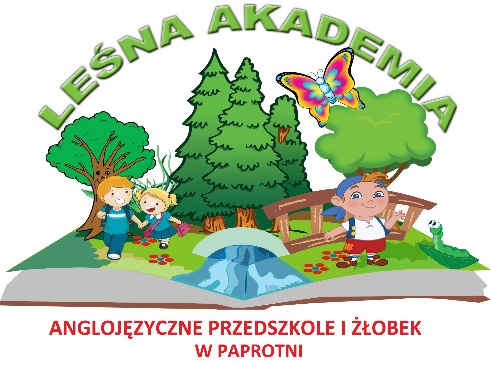 UMOWA NR ............  ROK SZKOLNY 2023/2024O ŚWIADCZENIE USŁUG  OPIEKUŃCZO- WYCHOWAWCZYCH  W  ŻŁOBKU „LEŚNA AKADEMIA” W PAPROTNIZawarta w dniu  w Teresinie, pomiędzyŻŁOBKIEM „ LEŚNA AKADEMIA”
z siedzibą w Paprotni przy ul. Familijnej 4reprezentowanym przez Agnieszkę Tymorek- dyrektor żłobkaa rodzicami / opiekunami prawnymi dziecka urodzonego dnia w PESEL: Zamieszkałego: Zameldowanego: Panią/Panem:zamieszkałymi:
legitymującymi się dowodem osobistym o serii i numerze:została zawarta umowa o następującej treści:§ 1Żłobek ,,Leśna Akademia‘’ zobowiązuje się do świadczenia usługi polegającej na sprawowaniu funkcji opiekuńczo- wychowawczej oraz żywieniu dziecka na terenie placówki, zgodnie z obowiązującym w placówce statutem, w godzinach od 6.30 do 17.30.§ 2Przed podpisaniem niniejszej umowy, w przypadku zapisywania dziecka po raz pierwszy, pobierana jest jednorazowa, bezzwrotna opłata wpisowa w wysokości 200 zł., (potwierdzenie wpłaty-rachunek/przelew). § 3Odpłatność za każdy miesiąc wynosi:- opłata podstawowa w kwocie 800 zł, - opłata za każdy dzień pobytu dziecka w kwocie 13 zł, stanowiącą stawkę żywieniową dziecka.Odpłatność podstawowa nie podlega zwrotom i odpisom nawet w przypadku dłuższej nieobecności dziecka w placówce, ponieważ zapewnia ona miejsce dziecka w placówce.Opłata dzienna żywieniowa podlega odliczeniu.Odliczenie opłaty dziennej następuje powyżej 3 dni następujących po sobie nieobecności dziecka w żłobku. Pojedyncze nieobecności nie podlegają odliczeniom.Rozliczenie opłaty żywieniowej następuje ostatniego dnia miesiąca.Wpisowe w kwocie 150 zł  wnoszone jest tylko w pierwszym roku pobytu dziecka  w placówce. Wpisowe nie podlega zwrotowi w przypadku rezygnacji przez rodzica/opiekuna z usług  świadczonych przez placówkę.Wyżej wymienione odpłatności nie obejmują składki na ubezpieczenie dziecka przez okres świadczenia usług oraz składek na upominki świąteczne, wycieczek autokarowych, wyprawki, itp.W przypadku kiedy zapis dziecka do placówki nie następuje od pierwszego dnia miesiąca, wysokość czesnego za ten miesiąc zostaje naliczona proporcjonalnie do liczby pozostałych dni w tym miesiącu.Ofertę zajęć dodatkowych, czas ich trwania, tygodniowy plan zajęć oraz wysokość ewentualnych odpłatności za poszczególne zajęcia ustala i przedstawia do wiadomości rodziców/opiekunów dyrektor żłobka na początku roku szkolnego.W sytuacji braku możliwości świadczenia usług związaną z decyzją organów administracyjnych lub państwowych w przypadku zagrożenia epidemicznego czesne określone § 3 zostanie zmniejszone o 25 % na pierwsze dziecko oraz o 35 % na drugie i kolejne dziecko na okres czasowego zawieszenia działalności placówki.Opłata podstawowa oraz żywieniowa może ulegać zmianie w trakcie trwania umowy.§ 4Opłaty, o których mowa w § 3 ust.2 wnoszone są do 10 dnia każdego miesiąca:W siedzibie Żłobka ,,Leśna Akademia’’ płatne gotówką bądź kartą płatniczą.Przelewem na konto: Żłobek ,,Leśna Akademia’’ 56105010251000009104698635 ING Bank Śląski w tym przypadku za datę zapłaty uważa się datę zaksięgowania na rachunku Usługodawcy.W przypadku powstania opóźnienia w płatności, Usługobiorca zapłaci karę umowną w wysokości 1 zł za każdy dzień zwłoki po 10-tym danego miesiąca płatności.W przypadku zaległości w opłatach trwającej powyżej jednego miesiąca od terminu ustalonego w niniejszej umowie, rodzice zostaną pisemnie powiadomieni o wysokości należności wraz z karą umowną i podany zostanie 7- dniowy termin wpłaty. Jeżeli po tym terminie wpłata nie zostanie nadal dokonana, dziecko zostaje skreślone przez dyrektora z listy dzieci uczęszczających do żłobka w trybie natychmiastowym a sprawa zostaje skierowana do firmy windykacyjnej.W przypadku konieczności pozostawienia dziecka w Żłobku po godz.17.30- maksymalnie do godz. 18.30 rodzice/opiekunowie mogą skorzystać z dodatkowej oferty placówki, jaką jest Dyżur Specjalny.Za każdorazowe skorzystanie z Dyżuru Specjalnego rodzice/opiekunowie zobowiązani są do uiszczenia dodatkowej opłaty w wysokości 30 zł. w dniu skorzystania z tej oferty.O konieczności pozostawienia dziecka po godz.17.30 rodzice/opiekunowie zobowiązani są poinformować placówkę do godz. 16.00 danego dnia.§ 5Usługodawca zobowiązuje się do zapewnienia dziecku:Fachowej opieki opiekuńczo-wychowawczej.Realizacji celów i zadań określonych w ustawie o opiece nad dziećmi w wieku do lat 3.Zapewnienia dziecku bezpieczeństwa w czasie pobytu w placówce.Sprawowania opieki nad dzieckiem w sposób dostosowany do jego wieku i potrzeb rozwojowych.Wspomagania wychowawczej roli rodziny.Sześciu posiłków dziennie:I śniadanieII śniadaniezupadanie głównepodwieczorekkolacjaUczestnictwa z zajęciach dodatkowych i badaniach profilaktycznych.§ 6Rodzice /opiekunowie zobowiązują  się do:Terminowego uiszczania opłat.Współpracy z placówką, nauczycielami, personelem w procesie edukacji i wychowania dziecka.Rodzice /opiekunowie zobowiązują się przyprowadzać i odbierać dziecko z placówki osobiście lub przez osobę upoważnioną przez nich w załączniku do kart zgłoszenia.Przyprowadzania do placówki tylko zdrowego dziecka.§ 7Przyjmuje się  do wiadomości, iż dyrektor Żłobka ma prawo natychmiastowego wypowiedzenia umowy  w przypadkach gdy:Rodzic/opiekun nie wniesie ustalonych opłat za świadczone usługi przez Żłobek.Zachowanie dziecka stwarzać będzie zagrożenie dla bezpieczeństwa innych dzieci, wychowawców i jego samego.Nastąpi brak współpracy pomiędzy personelem a rodzicem/opiekunem w kwestii rozwiązywania problemów powstałych w procesie edukacji i wychowania dziecka.§ 8Umowa zawarta jest na okres od 1 września 2023 r. do 31 sierpnia 2024 r.§ 9Placówka jest czynna przez cały rok kalendarzowy, od poniedziałku do piątku, za wyjątkiem świąt wolnych od pracy. Jednak dopuszcza się możliwość dwutygodniowej przerwy w okresie wakacji w razie wykonywania niezbędnych remontów, modernizacji lub konserwacji pomieszczeń lub terenu placówki. Należność za ten miesiąc zostanie naliczona proporcjonalnie do liczby pozostałych dni w miesiącu.§ 10Umowa może być wypowiedziana przez każdą ze stron z zachowaniem miesięcznego okresu wypowiedzenia ze skutkiem na koniec miesiąca.W okresie wypowiedzenia pobierana jest opłata stała-czesne lub pełna opłata w przypadku, gdy dziecko nadal uczęszcza do placówki.§ 11Wszelkie zmiany w niniejszej umowie wymagają formy pisemnej pod rygorem nieważności.§ 12W sprawach nieuregulowanych niniejszą umową obowiązują przepisy Kodeksu Cywilnego.§ 13Strony zobowiązują się rozpatrywać wszystkie sprawy polubownie. W razie braku możliwości polubownego rozstrzygnięcia sprawy właściwym do jej rozwiązania będzie sąd właściwy dla miejsca siedziby placówki.§ 14Umowa została sporządzona w dwóch jednobrzmiących egzemplarzach, po jednym dla każdej ze stron.(miejscowość i data )                                                         ……………………………………………                     ……………………………………..(podpis matki/ojca/opiekuna )                                      ( podpis dyrektora )